ФотоОТЧЕТо работе АТП-ТермаРОН по состоянию на 30 января 2016 г.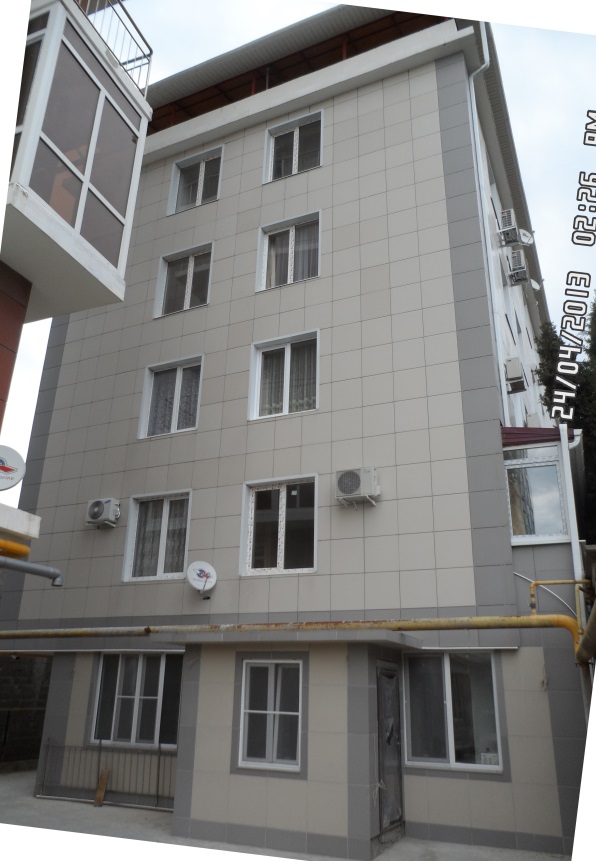 Фото МКД в г. Адлер ул. 8 марта 6 этажей (6-й этаж пристроен в 2015 г. и не учитывался при расчётах мощности теплового пункта)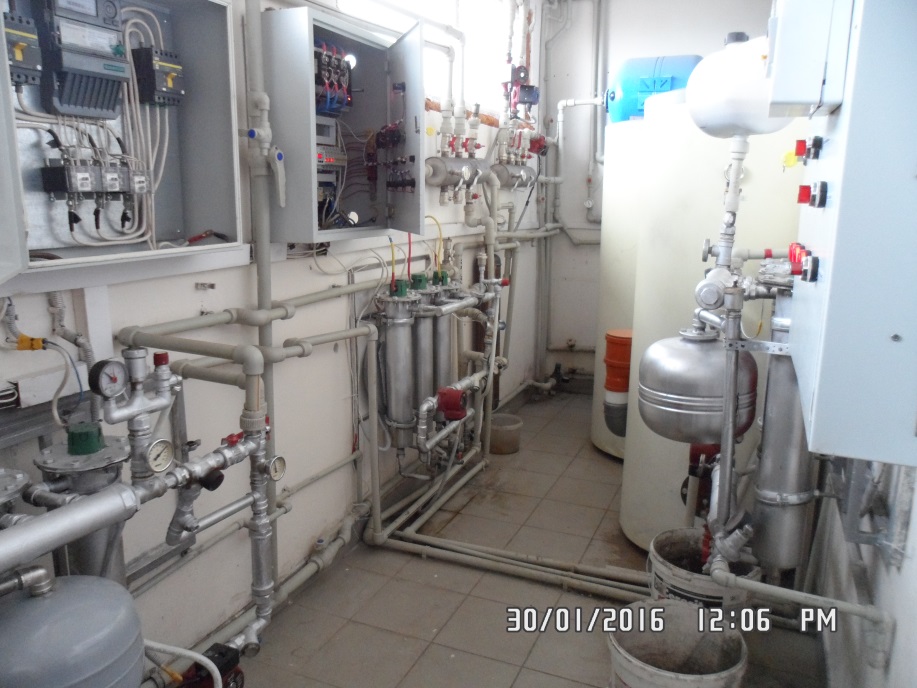 Фото АТП-ТермаРОН (расположен на 6-ом этаже здания)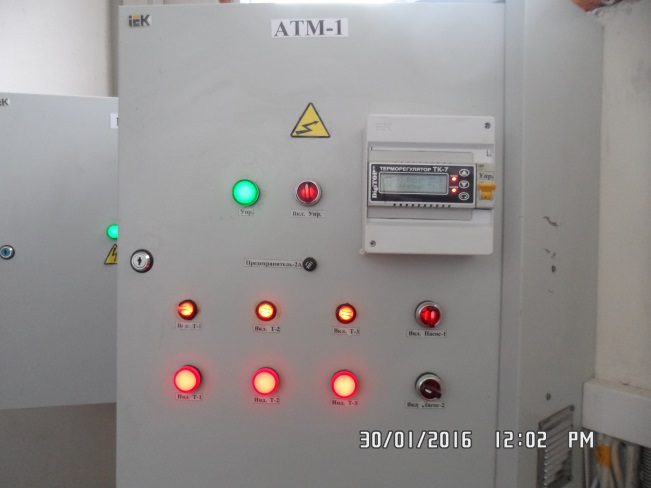 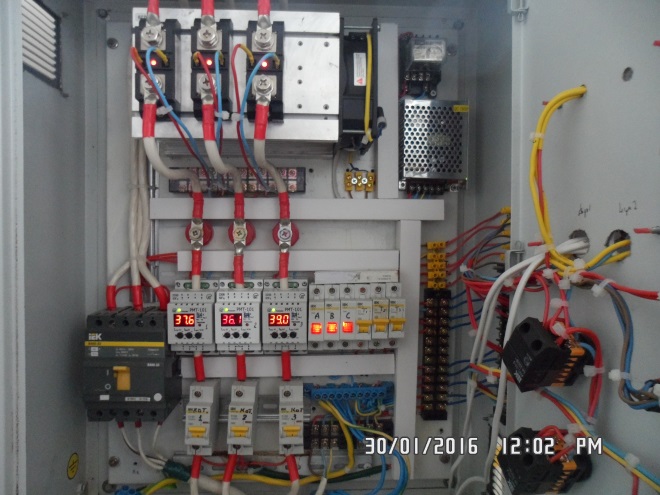 Фото Блока автоматического управления Модуля-1 АТП-ТермаРОН(Теплогенерирующие Модули № 1 и № 3 работают только на систему отопления)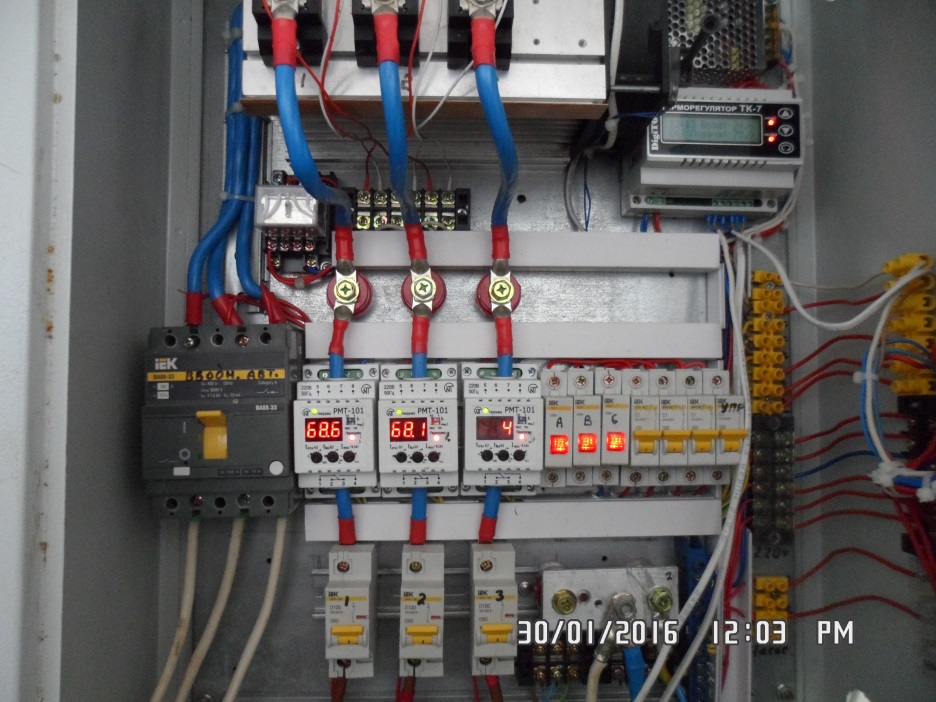 Фото Блока автоматического управления Модуля-3 АТП-ТермаРОН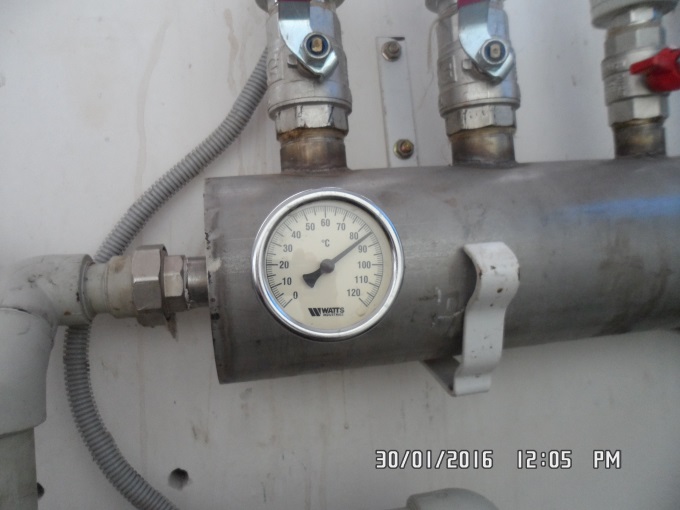 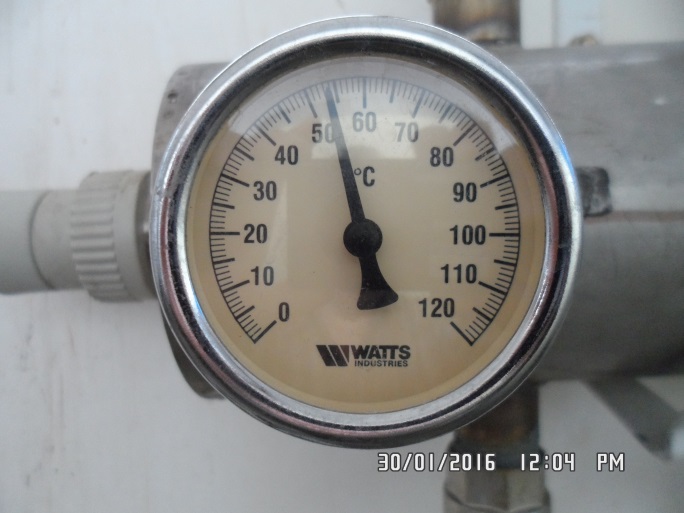 Фото термометров, регистрирующих температуру на Подаче (слева) и Обратке (справа)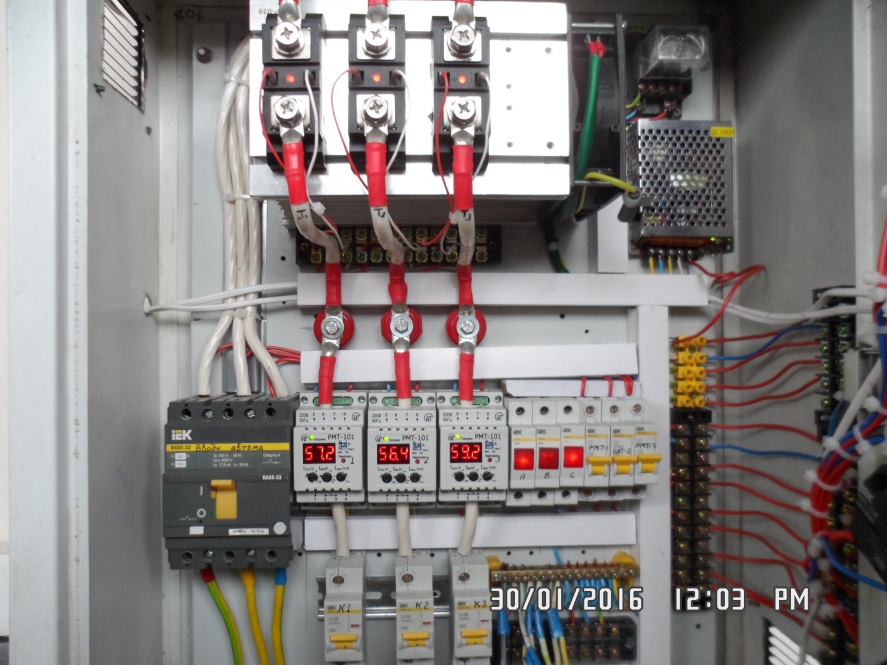 Фото Блока автоматического управления Модуля-2 АТП-ТермаРОН(работает только на систему ГВС)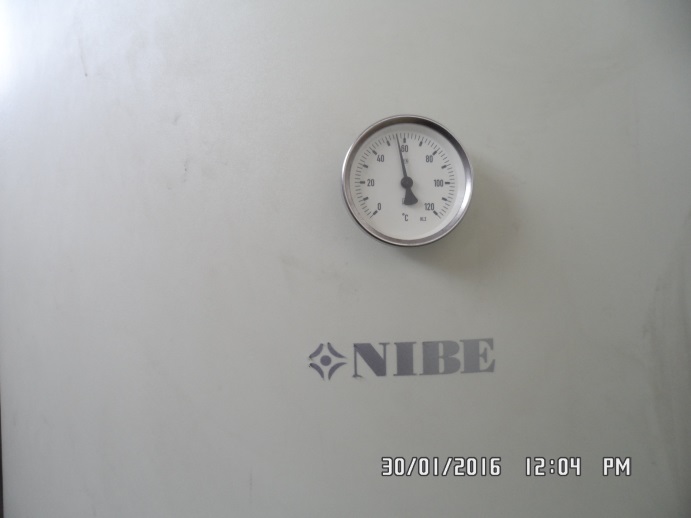 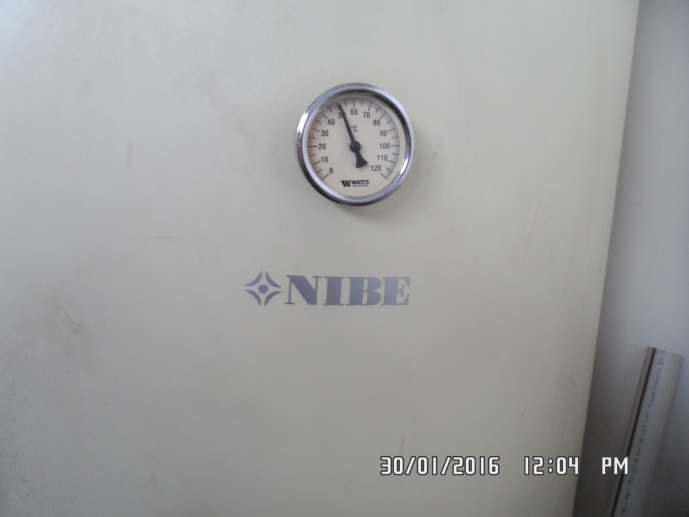 Фото термометров, регистрирующих температуру на 2-х Бойлерах по 500 л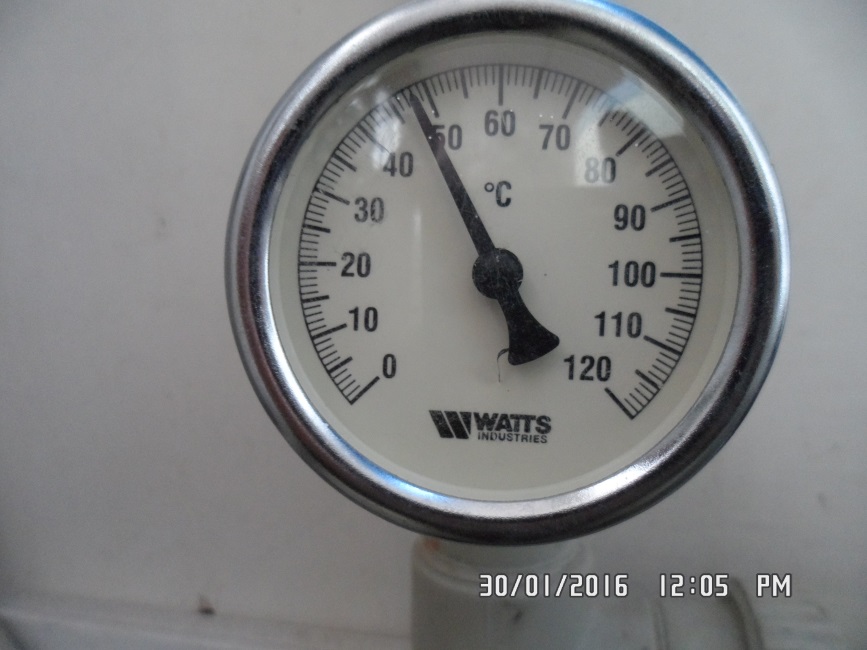 Фото термометра, регистрирующего температуру на Обратке (Рециркуляция) в Бойлеры